Vice Principal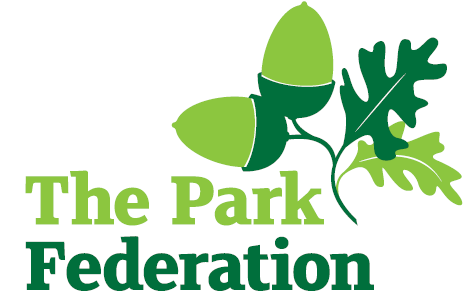 Salary (actual): £56,174 - £61,623Grade: L8 – L12Hours: Full timeContract: PermanentStart: As soon as possibleWood End Park Academy is home to over 900 children, including a 60-place nursery.   It serves the children and families of the richly diverse and welcoming community of Hayes in West London.  The academy is part of The Park Federation Academy Trust, allowing us to benefit from a wealth of expertise across our eight academies, as well as enabling us to provide opportunities for sharing of good practice and high quality training.  Two of our schools have Specialist Resource provision too. We are seeking to appoint an exceptional and ambitious practitioner with a proven track record of outstanding practice for a vital role at WEPA, Vice Principal of SENd Provision.   We are seeking a person with the commitment and drive as well as ambition to help our children and academy succeed and inspire staff with a dedication to our vision and values.  The ideal candidate will:Be an outstanding qualified teacher with a proven track record of impact, creativity and rigour.Have a clear understanding of what constitutes outstanding SENd provision.Be able to identify, drive and secure improvements to ensure high standards in all areas. Be the figurehead and spokesperson for inclusion at academy, inter-agency and public events.Have an excellent knowledge of SENd in general as well as a good understanding of a range of specific learning needs. Have the ability to evaluate and plan strategically, motivate and inspire both staff and studentsTo have experience of having contributed to policy formulation, implementation, evaluation and review Have a clear understanding of assessment and a proven ability to interpret data and use it to focus improvements.For the right candidate, we will offer	extensive support and CPD;the opportunity to work with other professional colleagues across the Multi-Academy Trust;a welcoming school, with friendly, enthusiastic and supportive staff team;an ambitious and dynamic Senior leadership Team;a dedicated Governing Body;supportive parents and children who are keen to learn;an employee assistance programme (EAP).Please complete an application form for this vacancy.CLOSING DATE: Noon, Friday, 14th February 2023INTERVIEW: Tuesday, 21st February 2023The school is committed to safeguarding and promoting the welfare of children and young people expect all staff, and volunteers to share this commitment. The successful candidate will be required to undertake an Enhanced DBS Check with a check of the DBS Barred List.